საქართველოს საპატრიარქოსთან არსებული ახალგაზრდობის სულიერი და ინტელექტუალური განვითარების ცენტრი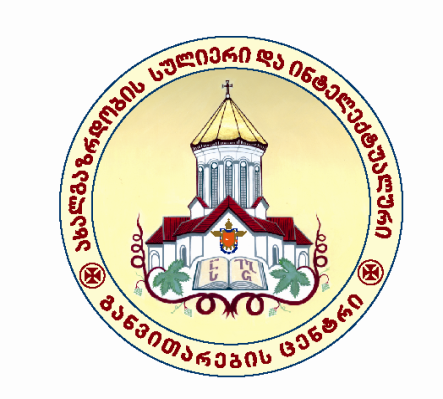              კონკურსი `ნახატები ბიბლიურ თემებზე~                   განაცხადი1. გვარი,   სახელი :   -------------------------------------------------------------2. დაბადების თარიღი:    --------------------------      ასაკი:  --------------         კლასი: ----------- 3. პირადობის ნომერი : -----------------------------------------------------  4. სკოლის დასახელება: _______________________________________---5. ხატვის პედაგოგი: ------------------------------------------           მობ: ______________-6. თუ მონაწილეობდა აღნიშნულ კონკურსში, რომელ წლებში ------------------------------7.  ბილეთის # : I ტურის ------------     III ტურის -----------8. ნამუშევრების რაოდენობა:  თავისუფალი  ____ ;  I ტური -------- ;  III ტური ____ საკონტ. ინფორმაცია;  ტელ. :  სახლი: _______________ მობ.--------------------------e-mail _________________________________________განმცხადებლის ხელმოწერა:                          თარიღი:  __  / __  /----